Whole Family WellbeingApplication FormPlease read the guidance sent with this document carefully prior to and when completing the application to ensure that you have provided all relevant information. Incomplete applications will result in the application being delayed or rejected. Applications should be submitted electronically.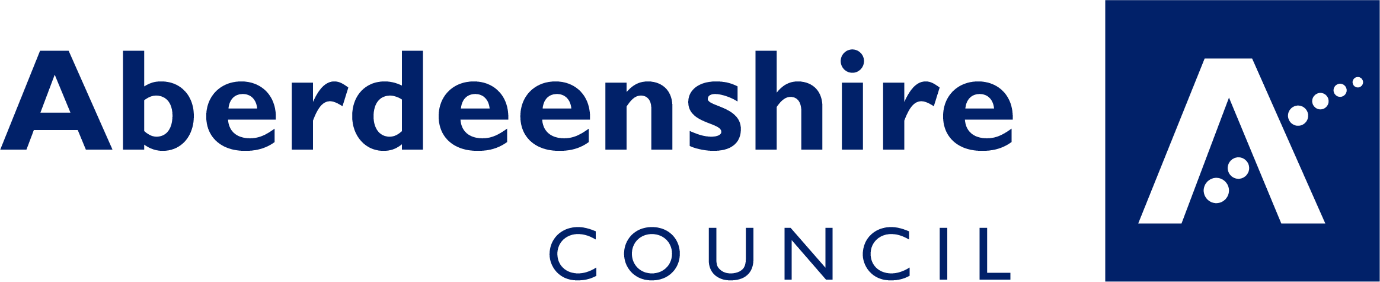 Whole Family Wellbeing Funding ApplicationPlease ensure that you complete each section of this form, using the checklist at the end to help you include the relevant documentation. Incomplete applications will result in the application not being assessed and may be rejected. SECTION 1: Organisation/ Group Details1.1 Please give full details of the organisation or group that is applying for this funding, including names and contact details. 1.2 Fair Work First
The Scottish Government ‘Fair Work First’ criteria must be applied to all grants and other funding being awarded by the public sector. As stipulated below:‘For public sector grants awarded from 1 July 2023, the default position is that Fair Work First criteria for paying at least the real Living Wage and providing effective workers' voice will be mandatory while the other criteria will continue at this stage to be encouraged. Only in limited circumstances may the grant maker/funder consider making an exception to the mandatory criteria.’ ‘As part of the grant application process, applicants will be expected to provide a statement verifying their Fair Work First commitment and confirming it has been developed in agreement with the workforce. The representative providing confirmation should be from the relevant trade union(s) where one or more is recognised, alternatively where there is no union recognition, it should be another workers' representative.A grant application cannot be progressed without such a statement being provided to the grant maker/funder. As part of the grant monitoring process, the grant recipient should confirm the progress being made towards the commitments set out in the Grant Offer Letter and relevant grant award documents. A short statement agreed by an appropriate workforce representative, confirming the organisation's progress in adopting Fair Work First commitments, should be submitted to the grant maker, in advance of the conclusion of the grant and before the final grant payment can be made.’Scottish Government (24 March 2023) ‘Fair Work First guidance’Source: https://www.gov.scot/publications/fair-work-first-guidance-2/ In line with the above policy, please confirm below if you are meeting the two criteria listed and that this has been developed in agreement with the workforce:Please provide confirmation of progress being made towards the other Fair Work First commitments as set out below: SECTION 2: Details of the Project2.1 Please give details of your proposed project, identifying proposed outcomes and how this project supports whole family wellbeing. Projects in Fraserburgh and Peterhead will be expected to link with the Family Wellbeing Hubs.Area proposed project is to be delivered in (select all that apply)Areas of Whole Family Wellbeing Focus (select all that apply)
Funding should also support at least one of the six priority family types identified in the Tackling Child Poverty Delivery Plan (select all that apply)2.2 Whole Family Wellbeing Principles (details in the guidance). 
Please indicate how your project or service plans to meet the whole family wellbeing principles (max 500 words)2.3 Evidence of Need 
Please provide research or evidence of need/ demand. Videos/ audio also accepted. 2.4 Lived Experience Engagement2.5 Is your project aimed specifically at any of the following protected characteristics? Please tick those that apply2.6 Impact of project. Please provide details of the impact that you expect your project to have. What difference will it make to children and families?2.7 Partnership Approach2.8 Evaluation of ImpactSECTION 3: Project Costs3.1 Please give details of any other funding you may have already received, or anticipate receiving, towards this project.
Please provide information about any funding from Aberdeenshire Council received in the last 3 years that has not been mentioned above.
3.2 Please outline all costs associated with this project over the period the funding is being applied for. Highlight the amount of funding which is being applied for. Funding will run until March 2026 and is not expected to continue beyond this time. 3.3 Longer Term PlanningSECTION 4: SignatureI confirm that all information provided in this application, and in any supporting material is truthful and accurate.  I will inform Aberdeenshire Council immediately and with full details if any changes in circumstances require the application or the supporting material to be amended.
IMPORTANT: Where there are multiple partners involved with a bid, all are required to sign the proposal if in agreement or may be copied into the submission email.Application ChecklistPlease ensure that you have included the following documents.Please return the completed application form and any supporting documents to fwh@aberdeenshire.gov.uk by midnight on 31st July 2024.
for Funding 2024-2026
(£50,001 to £175,000)
Name of Organisation/ Group/ Lead PartnerThis is the organisation/ group who will receive the funding if awardedAre you a local or national organisation?	Please detail any services your organisation/ group currently provides in Aberdeenshire, if applicable (please detail specific areas if not Aberdeenshire wide)Are your existing services/ activities listed on ALISS? https://www.aliss.orgName(s) of other Partners
(partnership projects only)Contact Name
This is the person we will communicate with re. this applicationOrganisation NameRole/ PositionAddress 
(including postcode)Telephone NoEmail AddressPlease ensure Treasurer/ Financial Officer information is provided below 
(this should be from the main applicant/ lead partner) Please ensure Treasurer/ Financial Officer information is provided below 
(this should be from the main applicant/ lead partner) Contact NameOrganisationRole/ PositionAddress
(including postcode)Telephone NoEmail AddressFair Work First (mandatory criteria)YesNoNot ApplicablePayment of at least the real Living WageProvide appropriate channels for effective workers' voice, such as trade union recognitionIf you have ticked No or Not Applicable, please provide further information/reasons below:If you have ticked No or Not Applicable, please provide further information/reasons below:If you have ticked No or Not Applicable, please provide further information/reasons below:If you have ticked No or Not Applicable, please provide further information/reasons below:Fair Work First CommitmentsProgressInvestment in workforce development.No inappropriate use of zero hours contracts.Action to tackle the gender pay gap and create a more diverse and inclusive workplace.Offer flexible and family friendly working practices for all workers from day one of employment.Oppose the use of fire and rehire practice.AboyneAlfordBanchoryBanffEllonFraserburghHuntlyInverurieKemnayLaurencekirkMeldrumMintlawPeterheadPortlethenStonehavenTurriffWesthillOther (Aberdeenshire) – please detail belowImproved Family WellbeingReduced inequalities in family wellbeing Reduction in families requiring crisis intervention Reduction in the number of children and young people living away from their familiesIncrease in families taking up wider supportsLone parent familiesFamilies which include a disabled adult or childLarger familiesMinority ethnic familiesFamilies with a child under one year oldFamilies where the mother is under 25 years of agePlease provide a clear, easy to read summary (more details will be requested further in this application) of: Focus of the proposed service or projectDetail the difference it will make to children and familiesExpected outcomes(max 300 words)Detail how your project or service will meet the Whole Family Wellbeing PrinciplesHow do you know the project is needed (max 200 words – you should include data to evidence the need for your proposed service Please give details about how you have engaged with those with lived experience 
You should show how those with lived experience and marginalised communities have informed this application and what role those with lived experience will have throughout this service or project?
(Max 500 words)AgeDisabilityGender ReassignmentMarriage & Civil PartnershipPregnancy & MaternityRaceReligion or BeliefSexSexual OrientationPlease state how many people will benefit from your service/ project also include specific geographical areas. What they will benefit from and to which areas of focus. 
(Max 250 words) Please outline how this project or service will develop and deliver a partnership approach, indicate who and how will you involve other partners or groups. 
If in Peterhead and/ or Fraserburgh, how would you link to the Family Wellbeing Hubs?
(Max 200 words)How (and how often) do you intend to evaluate this project or service to demonstrate the impact on children and families (please be specific about the outcomes you propose to measure)
(Max 250 words)Name of FunderType and duration of the fundingHow much awardedExpected/ Applied for or Already ReceivedAmount AwardedDetails of the Type and Duration of FundingCurrent StatusInitiative CostsYear 1
2024/2025Year 22025/2026Total CostsAmount of funding applied forPlease describe your plans for maintaining this Whole Family Support project or service longer term. We have been advised by the Scottish Government that this funding is not expected to be extended beyond the end of 2025/ 2026, therefore is essential that sustainability is built into all applications. Provide as much detail as possible. (Max 500 words) SignaturePositionI confirm I have read the attached privacy notice Yes, I have read the privacy noticeI understand I will be asked to provide evidence of impact of the service/ activity Yes, I understandDateDocumentation
Requires to be submitted with the application. Failure to submit the required documentation will result in the application not being assessed. Documentation
Requires to be submitted with the application. Failure to submit the required documentation will result in the application not being assessed. Grant Application Form1 Years Annual AccountsDetails of Forthcoming Year Income & ExpenditureA Statement of Organisation Strategic ObjectivesConstitution/ Governance DocumentationLatest 3 Months Bank StatementsDetails of Insurance CoverProject Action Plan Highlighting Outcomes and ImpactsEvidence of Lived Experience Involvement (video/ audio also accepted)Research/ Evidence of Need and/ or Demand for the Project